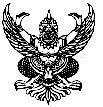 ประกาศองค์การบริหารส่วนตำบลห้วยยูงเรื่อง  รายชื่อผู้มีสิทธิเพื่อการสรรหา และเลือกสรรเป็นพนักงานจ้าง และวันเวลา สถานที่ในการเลือกสรร และระเบียบเกี่ยวกับการสรรหาและเลือกสรร		ตามประกาศองค์การบริหารส่วนตำบลห้วยยูง  เรื่อง การรับสมัครสอบบุคคลเพื่อสรรและเลือกสรรเป็นพนักงาน ลงวันที่ 15 เดือนกุมภาพันธ์   พ.ศ. 2561  นั้นเพื่อให้การดำเนินการสรรหาและเลือกสรรเป็นไปตามหลักเกณฑ์และขั้นตอน เกิดความเป็นธรรม และเสมอภาค จึงประกาศรายชื่อผู้มีสิทธิเพื่อการสรรหา และเลือกสรรพนักงานจ้าง วันเวลา สถานที่ในการเลือกสรร และระเบียบเกี่ยวกับการสรรหาและเลือกสรร ดังต่อไปนี้                    พนักงานจ้างทั่วไป (ตำแหน่งผู้ดูแลเด็ก(ทั่วไป)ทั้งนี้      ให้ผู้ที่ได้รับการสรรหาและเลือกสรรพนักงานจ้างเข้ารับการสรรหาและเลือกสรร ณ  ที่ทำการองค์การบริหารส่วนตำบลห้วยยูง  ตามวันเวลาที่กำหนด  โดยให้นำบัตรประจำตัวผู้สมัครมาด้วย	   จึงประกาศให้ทราบโดยทั่วกัน		                 ประกาศ ณ วันที่  6   เดือน มีนาคม   พ.ศ. 2561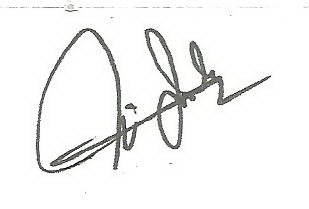 (นายวินัย  มากสม)                                                           นายกองค์การบริหารส่วนตำบลห้วยยูงเอกสารแนบท้ายประกาศองค์การบริหารส่วนตำบลห้วยยูง 			          ***********************รายละเอียดการสอบสัมภาษณ์เพื่อสรรหาและคัดเลือกพนักงานจ้างทั่วไป ตำแหน่ง ผู้ดูแลเด็ก(ทั่วไป)ภาคความเหมาะสมกับตำแหน่ง ภาค ค. ทดสอบโดยการสัมภาษณ์  (100 คะแนน)1.บุคลิกภาพโดยรวม (การแต่งกาย ลักษณะ ท่าทาง กิริยา มารยามการพูดจาก/ท่วงที่วาจา     จำนวน   20 คะแนน2.ความคิดริเริ่มและปฎิภาณไหวพริบ 			    จำนวน 20 คะแนน3.ประวัติส่วนตัว ประสบการณ์ในการทำงานที่ผ่านมา	    จำนวน 20 คะแนน4.ความรู้ ความสามารถพิเศษ (ซึ่งเกื้อกูลต่อตำแหน่งหน้าที่) จำนวน 20 คะแนน5.แนวคิดในการทำงาน					    จำนวน 20 คะแนน		รวม  100 คะแนนเลขประจำตัวสอบชื่อ -สกุลตำแหน่งที่สมัครวันเวลา สถานที่เข้ารับการสรรหา และเลือกสรรวิธีการสรรหา และเลือกสรร001นางสาวภัทรานี   แก้วกังวานผู้ดูแลเด็ก(ทั่วไป)7 มี.ค.2561  เวลา 09.00 น.เป็นต้นไปสอบข้อเขียน(ภาค ก.ข)       ปรนัย2.  สอบสัมภาษณ์         (ภาค ค.) 002นางสาวสุชาดา     แก้วแดงผู้ดูแลเด็ก(ทั่วไป)7 มี.ค.2561  เวลา 09.00 น.เป็นต้นไปสอบข้อเขียน(ภาค ก.ข)       ปรนัย2.  สอบสัมภาษณ์         (ภาค ค.) 003นายวาสุเทพ        แจ้งแก้วผู้ดูแลเด็ก(ทั่วไป)7 มี.ค.2561  เวลา 09.00 น.เป็นต้นไปสอบข้อเขียน(ภาค ก.ข)       ปรนัย2.  สอบสัมภาษณ์         (ภาค ค.) 004นางสาวจุฑารัตน์   ก่อแก้วผู้ดูแลเด็ก(ทั่วไป)7 มี.ค.2561  เวลา 09.00 น.เป็นต้นไปสอบข้อเขียน(ภาค ก.ข)       ปรนัย2.  สอบสัมภาษณ์         (ภาค ค.) 005นางสาววรรธิวา    ลิ่มคำผู้ดูแลเด็ก(ทั่วไป)7 มี.ค.2561  เวลา 09.00 น.เป็นต้นไปสอบข้อเขียน(ภาค ก.ข)       ปรนัย2.  สอบสัมภาษณ์         (ภาค ค.) 006นางสาวษรวิวรรณ อบเชยผู้ดูแลเด็ก(ทั่วไป)7 มี.ค.2561  เวลา 09.00 น.เป็นต้นไปสอบข้อเขียน(ภาค ก.ข)       ปรนัย2.  สอบสัมภาษณ์         (ภาค ค.) 7 มี.ค.2561  เวลา 09.00 น.เป็นต้นไปสอบข้อเขียน(ภาค ก.ข)       ปรนัย2.  สอบสัมภาษณ์         (ภาค ค.) 7 มี.ค.2561  เวลา 09.00 น.เป็นต้นไปสอบข้อเขียน(ภาค ก.ข)       ปรนัย2.  สอบสัมภาษณ์         (ภาค ค.) 